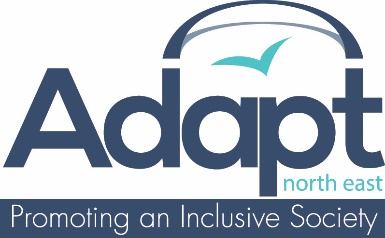 APPLICATION FORMThis page is for monitoring purposes only and will be removed before shortlisting. To enable to us to monitor equality of opportunity, we would appreciate it if you would give us the following information (please mark boxes as appropriate):Where did you hear about this vacancy? ___________________________________This page to be left blankEDUCATIONEMPLOYMENT HISTORYWhat attracts you to this post and what do you think makes you suitable for it? Please add additional pages Interests:Please provide the name and address of two referees, one of whom should be a present or last employer:I confirm that, to the best of my knowledge, the information given on this form is correct and can be treated as part of any subsequent contract of employment.Please return this form by email to: holly.adair1@nhs.net by 5pm on Friday 19 January 2024.Post applied forSocial Prescriber, North Shields PCN(please state if full time or part time)NameAddressPostcodeTelephone number (day)Telephone number (eve)Email addressDo you have a disability?Date of birthGenderMaleFemaleMarital statusSingleLiving with partnerMarriedEthnic groupWhite BritishAsian BritishWhite OtherAsian OtherBlack BritishChineseBlack OtherOtherMixedPrefer not to sayDate (from)Date (to)Establishment(name and address)Qualifications(subject and grade) Do you have any other qualifications that are not mentioned above?Date (from)Date (to)Employer(name and address)Position held Reason for leavingDo you have any other experience relevant to this post?(Please include any voluntary work)Do you have a current full driving licence?NameOrganisationAddressTelephone numberEmail address In what capacity knownDo you have any objections to our approaching your referees prior to interview?